Weeper PlacementI find students often are confused on weeper placement. Code requirements state that they may not be more than 800mm apart. Students seem to grasp that, but there is no specific starting point mentioned. Students have a hard time understanding there are options, so long as the weepers are within 800mm of the corner.I think a good analogy for this is an oval running track. At the start, all runners are at different locations, but they will run the same distance. Similarly, one student might start with a weeper after one unit, and another student might start after two. Both options are fine, if the weepers are within 800mm (maximum) of each other the entire wall length.A way to break this down to make sure students can grasp it would be to have different examples of walls the same length. I could mark a starting point for the first weeper and have students in groups decide where the next weeper could go. Groups could present their ideas, and comment on each other's.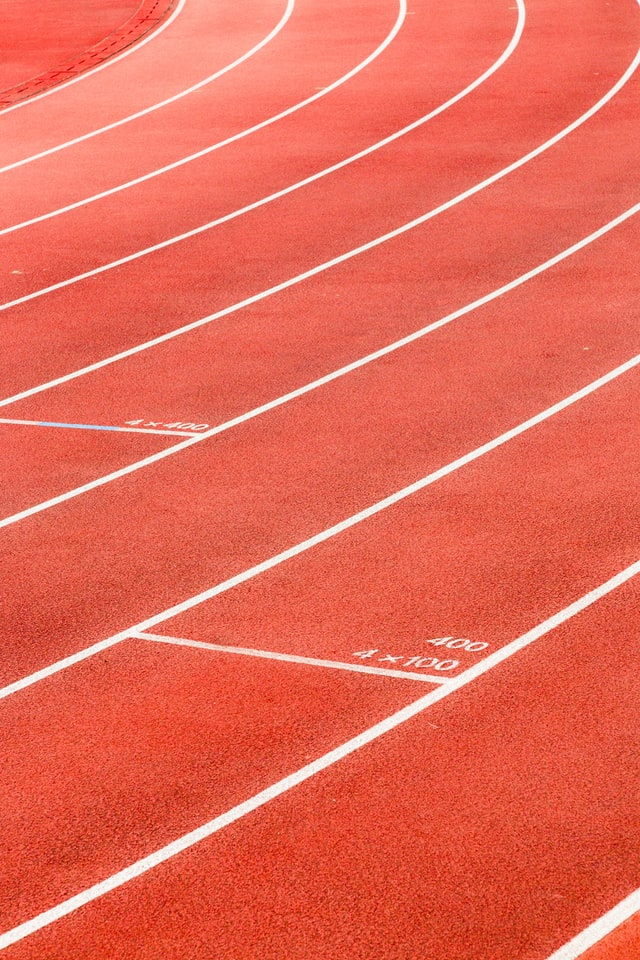 Photo by Lysander Yuen on Unsplash